1195_ESTADÍSTICA PARA VALORAR EL GRADO DE CUMPLIMIENTO Y CALIDAD DE LOS SERVICIOS PÚBLICOSSERVICIOS PRESTADOS POR LOS PARQUES PROFESIONALES DEL CONSORCIO, AÑOS 2003-2021Gráficas por Parque de Bomberos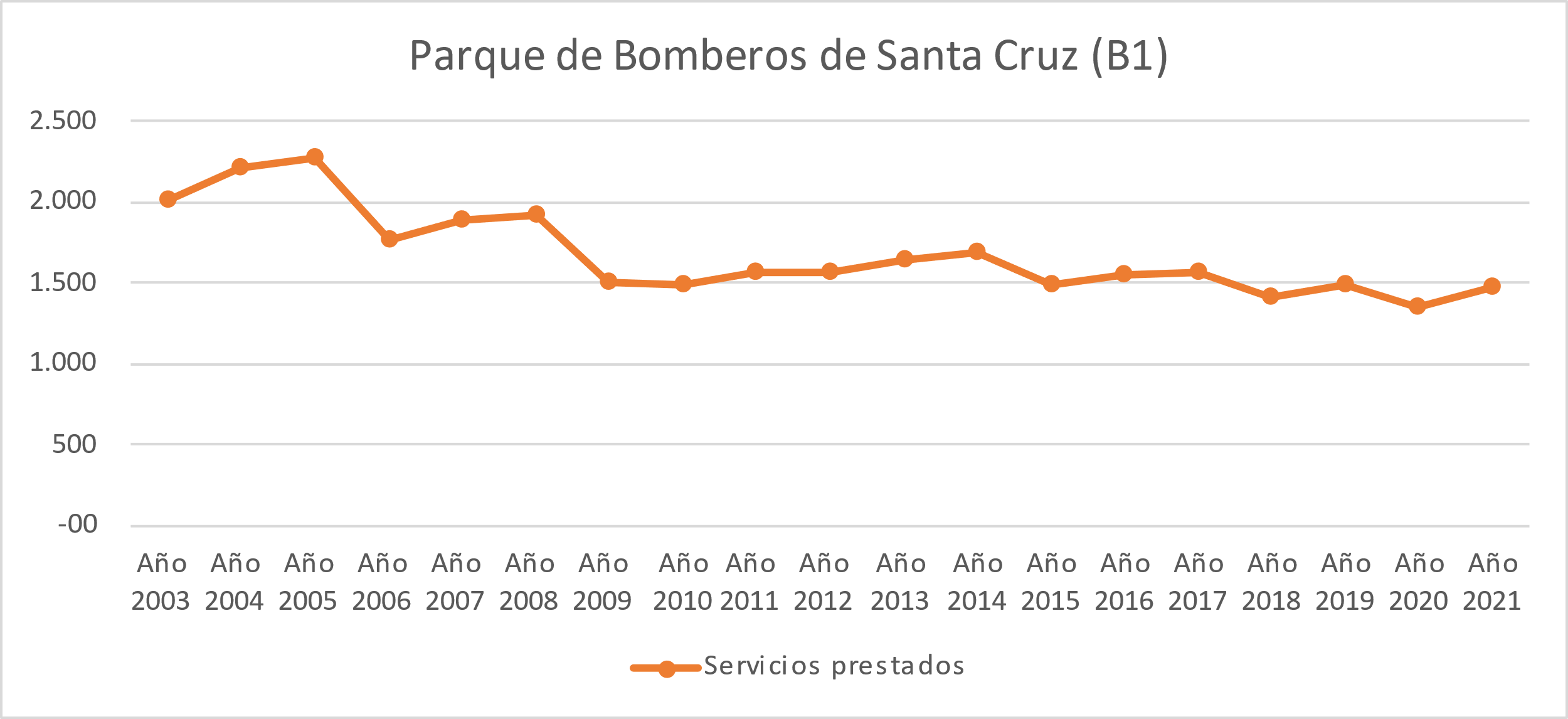 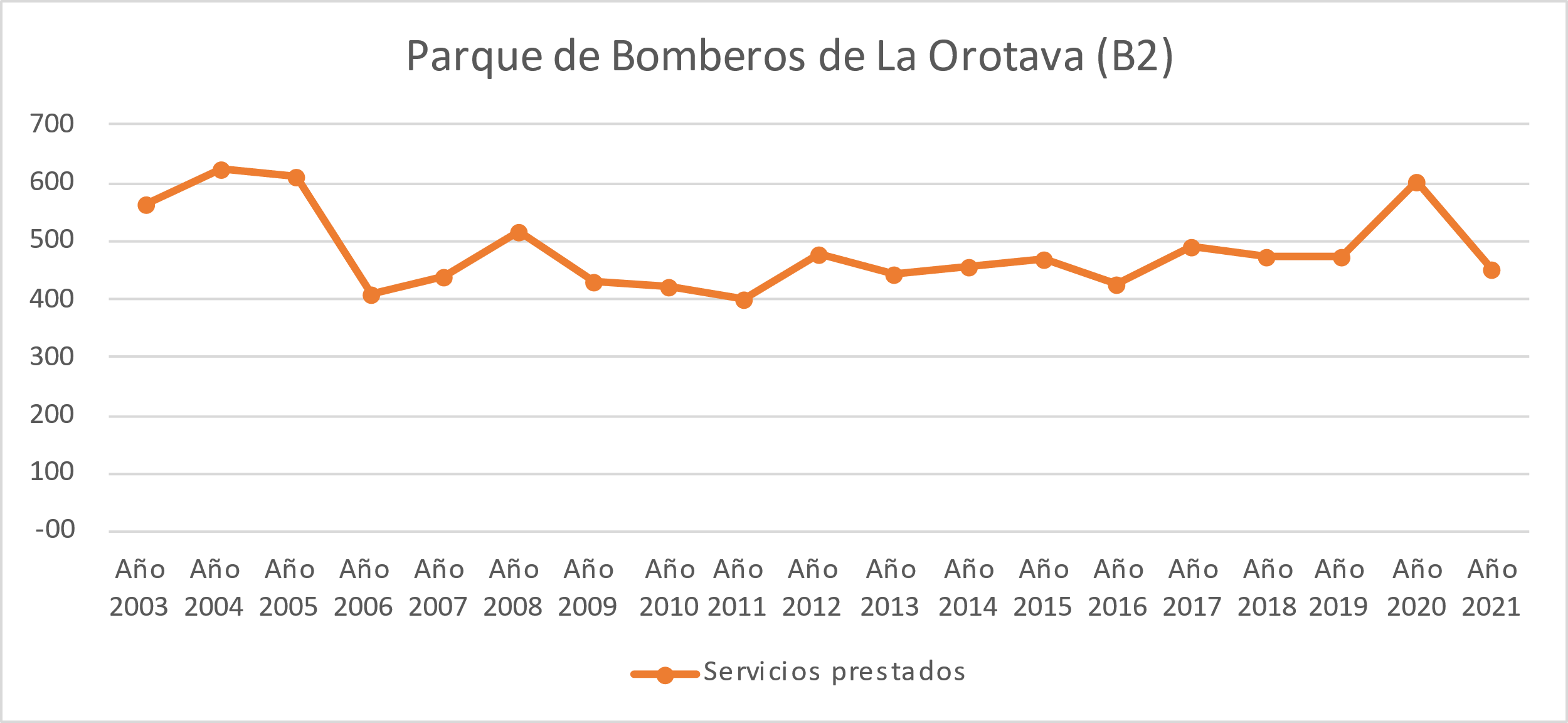 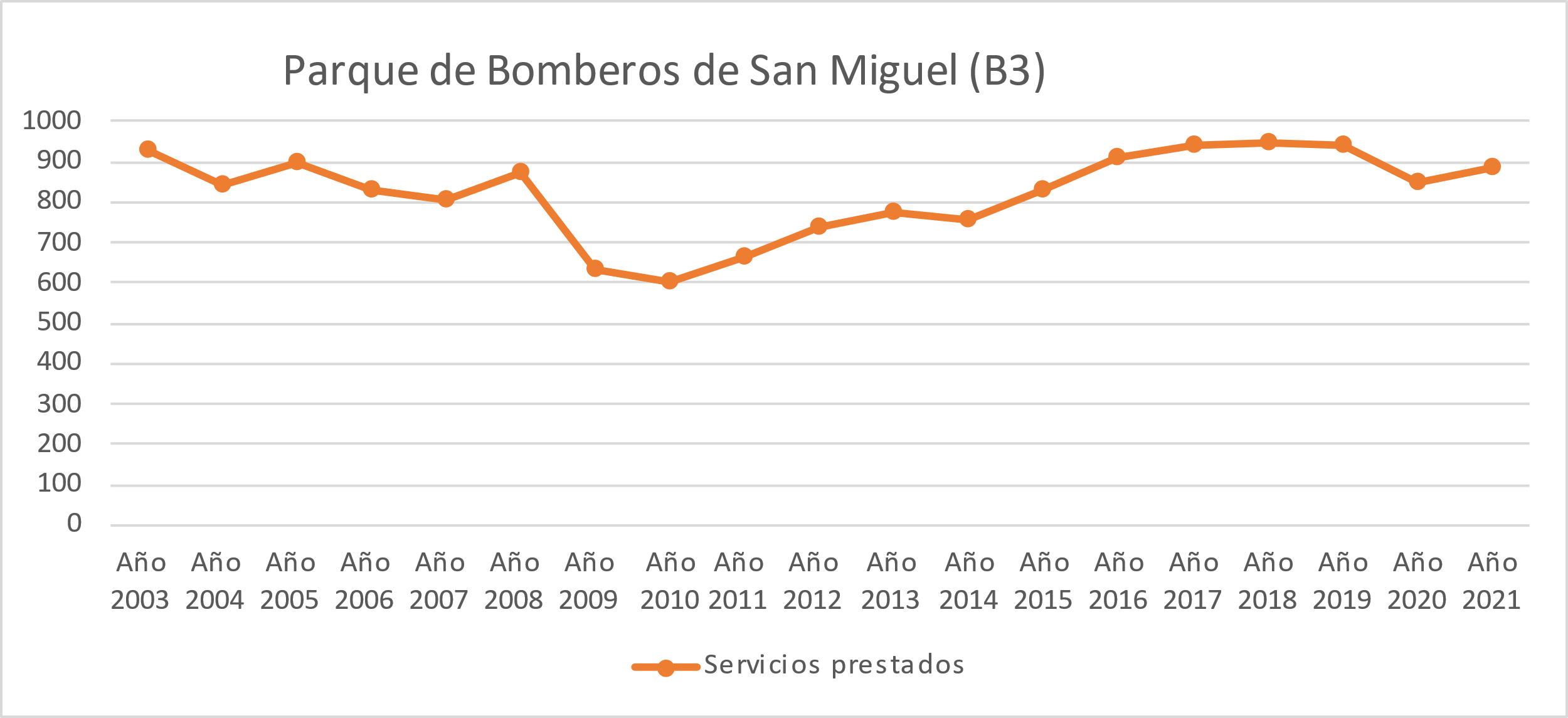 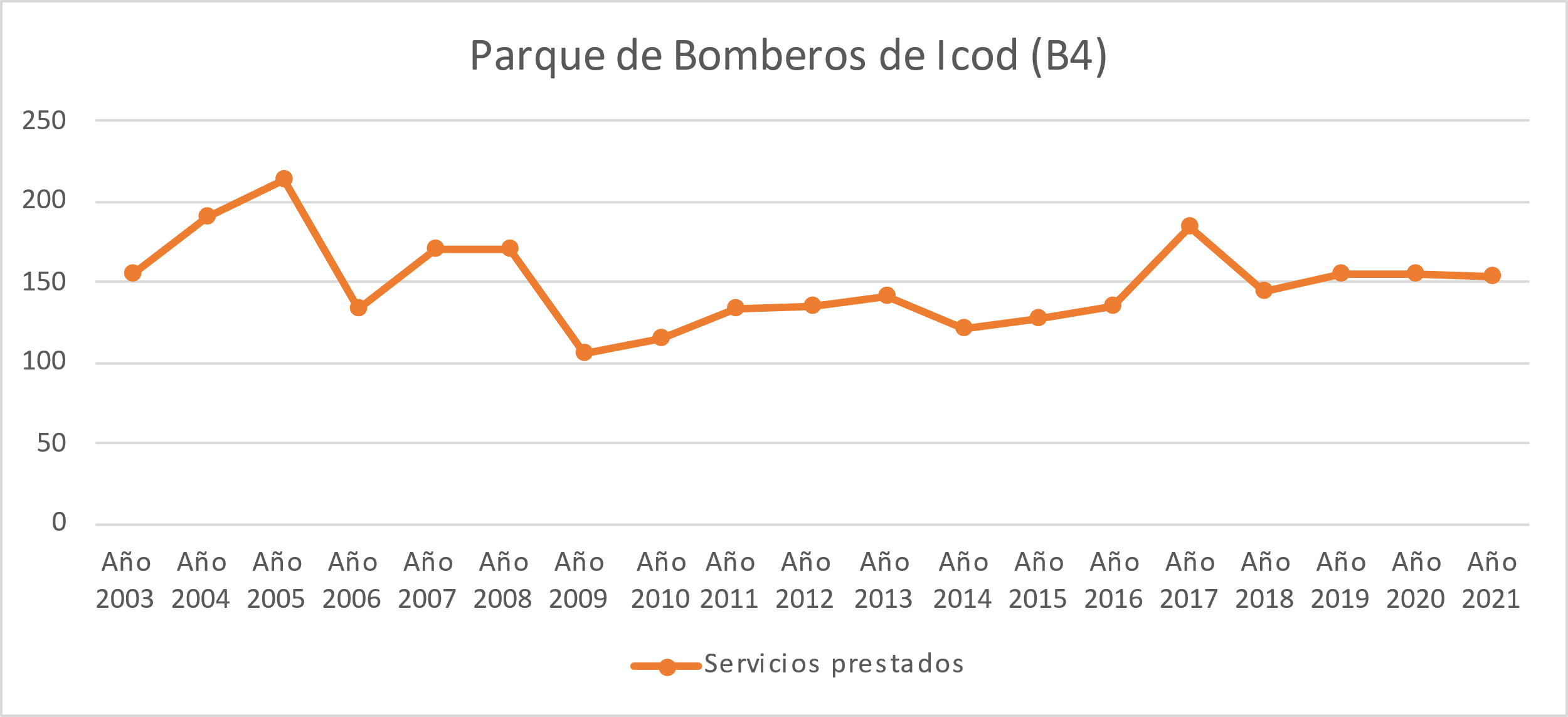 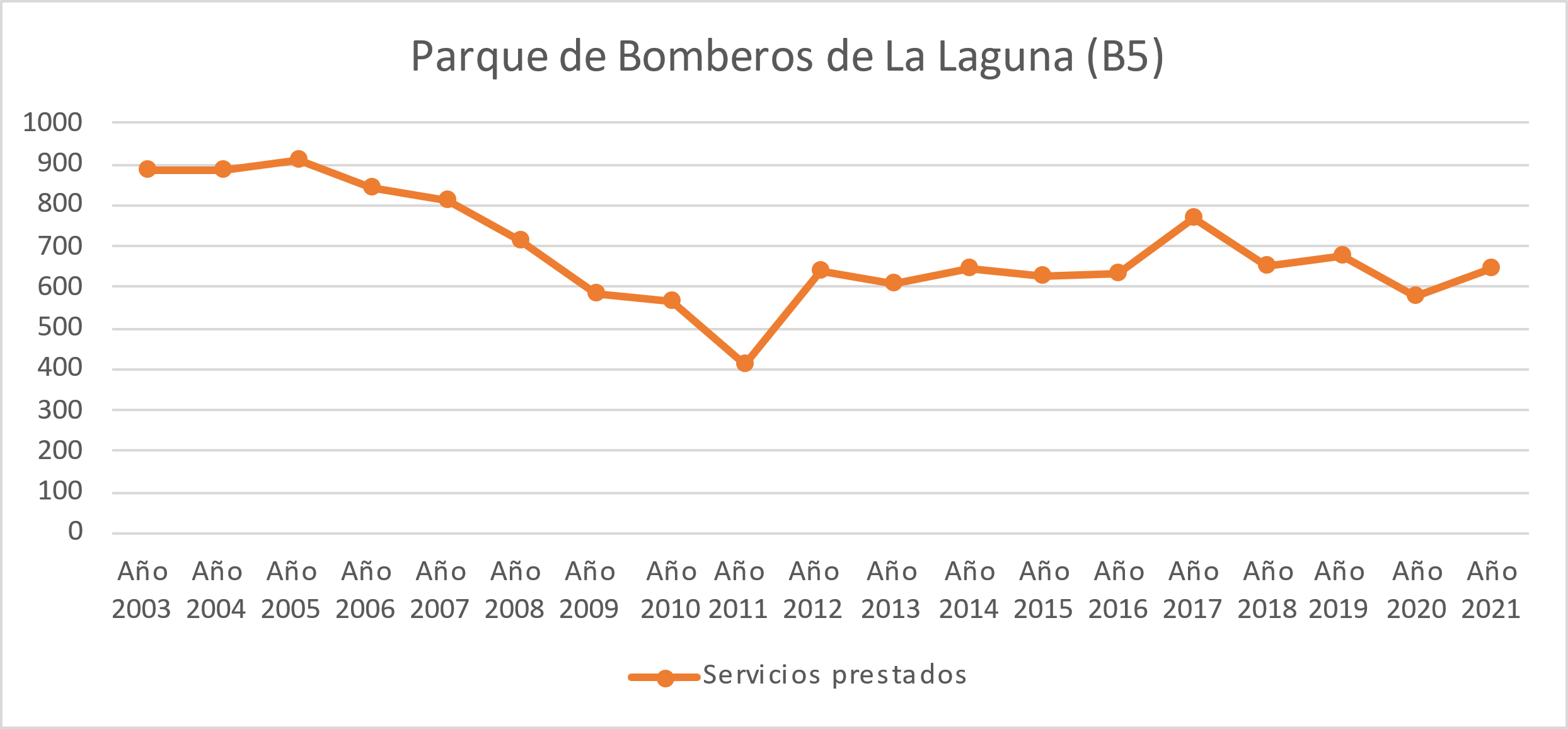 SERVICIOS PRESTADOS POR LOS PARQUES PROFESIONALES DEL CONSORCIO, AÑOS 2003-2021SERVICIOS PRESTADOS POR LOS PARQUES PROFESIONALES DEL CONSORCIO, AÑOS 2003-2021SERVICIOS PRESTADOS POR LOS PARQUES PROFESIONALES DEL CONSORCIO, AÑOS 2003-2021SERVICIOS PRESTADOS POR LOS PARQUES PROFESIONALES DEL CONSORCIO, AÑOS 2003-2021SERVICIOS PRESTADOS POR LOS PARQUES PROFESIONALES DEL CONSORCIO, AÑOS 2003-2021SERVICIOS PRESTADOS POR LOS PARQUES PROFESIONALES DEL CONSORCIO, AÑOS 2003-2021SERVICIOS PRESTADOS POR LOS PARQUES PROFESIONALES DEL CONSORCIO, AÑOS 2003-2021SERVICIOS PRESTADOS POR LOS PARQUES PROFESIONALES DEL CONSORCIO, AÑOS 2003-2021SERVICIOS PRESTADOS POR LOS PARQUES PROFESIONALES DEL CONSORCIO, AÑOS 2003-2021SERVICIOS PRESTADOS POR LOS PARQUES PROFESIONALES DEL CONSORCIO, AÑOS 2003-2021SERVICIOS PRESTADOS POR LOS PARQUES PROFESIONALES DEL CONSORCIO, AÑOS 2003-2021SERVICIOS PRESTADOS POR LOS PARQUES PROFESIONALES DEL CONSORCIO, AÑOS 2003-2021SERVICIOS PRESTADOS POR LOS PARQUES PROFESIONALES DEL CONSORCIO, AÑOS 2003-2021SERVICIOS PRESTADOS POR LOS PARQUES PROFESIONALES DEL CONSORCIO, AÑOS 2003-2021SERVICIOS PRESTADOS POR LOS PARQUES PROFESIONALES DEL CONSORCIO, AÑOS 2003-2021SERVICIOS PRESTADOS POR LOS PARQUES PROFESIONALES DEL CONSORCIO, AÑOS 2003-2021SERVICIOS PRESTADOS POR LOS PARQUES PROFESIONALES DEL CONSORCIO, AÑOS 2003-2021SERVICIOS PRESTADOS POR LOS PARQUES PROFESIONALES DEL CONSORCIO, AÑOS 2003-2021SERVICIOS PRESTADOS POR LOS PARQUES PROFESIONALES DEL CONSORCIO, AÑOS 2003-2021SERVICIOS PRESTADOS POR LOS PARQUES PROFESIONALES DEL CONSORCIO, AÑOS 2003-2021ParquesAñoAñoAñoAñoAñoAñoAñoAñoAñoAñoAñoAñoAñoAñoAñoAñoAñoAñoAñoParques2003200420052006200720082009201020112012201320142015201620172018201920202021Santa Cruz2.0212.2122.2801.7731.8871.9271.5141.4871.5741.5741.6451.6991.4861.5531.5611.4121.4911.3471.469La Orotava566623612410439517429423402479443455469428491472472603450San Miguel930843898830807871634604667737777759833908939945942847886Icod156191213134171171106116133136142121128136184145156156153La Laguna885888910843811712584566411641609644628636771654674576644Total4.5584.7574.9133.8564.1154.1983.2813.1963.1873.5673.6163.6783.5443.6613.9463.6283.7353.5293.602